RELIGIONSKUNSKAP
Genom undervisningen i ämnet religionskunskap ska eleverna     
sammanfattningsvis ges förutsättningar att utveckla sin förmåga attanalysera kristendomen, andra religioner och livsåskådningar samt olika tolkningar och bruk inom dessa, analysera hur religioner påverkar och påverkas 
av förhållanden och skeenden i samhället, reflektera över livsfrågor och sin egen och andras identitet,resonera och argumentera kring moraliska frågeställningar 
och värderingar utifrån etiska begrepp och modeller, söka information om religioner och andra livsåskådningar 
och värdera källornas relevans och trovärdighet. 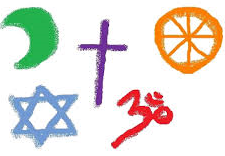 Kunskapskrav för betyget E i slutet av årskurs 6 Eleven har grundläggande kunskaper om några heliga platser eller rum, ritualer och levnadsregler som hör till världsreligionerna och visar det genom att föra enkla resonemang om likheter och skillnader mellan några religioner. Eleven visar även på enkla samband mellan konkreta religiösa uttryck och centrala tankegångar inom världsreligionerna. Eleven kan beskriva några grundläggande drag i fornskandinavisk och samisk religion och ger även exempel på hur fornskandinavisk religion kan iakttas i dagens samhälle. Eleven kan redogöra för några kristna högtider och traditioner och göra enkla jämförelser mellan kristendomens betydelse för svenskt kultur-och samhällsliv förr och nu. Eleven kan också föra enkla resonemang om hur livsfrågor skildras i olika sammanhang och vad religioner och andra livsåskådningar kan betyda för olika människor på ett sätt som till viss del för resonemanget framåt. Eleven kan föra enkla resonemang om vardagliga moraliska frågor och vad det kan innebära att göra gott. Eleven gör då reflektioner som i huvudsak hör till ämnet och använder några etiska begrepp på ett i huvudsak fungerande sätt.Eleven kan söka information om religioner och andra livsåskådningar och använder då olika typer av källor på ett i huvudsak fungerande sätt samt för enkla resonemang om informationens och källornas användbarhet.